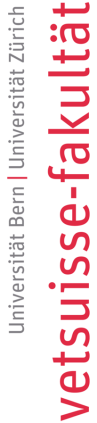 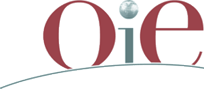 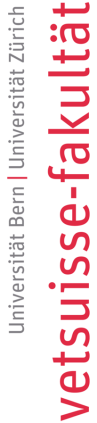 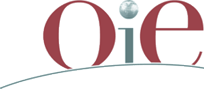 Demande d'examen pour des cas cliniques suspects d’ESB (cat. 4) chez les bovinsVeuillez impérativement annoncer à l’avance les cas cliniques suspects d’ESB par courriel à ekf.neurocenter@vetsuisse.unibe.ch ou par téléphone au +41 31 631 2206 (T. Seuberlich). Ce formulaire est aussi disponible en format PDF.http://www.ekf.vetsuisse.unibe.ch 